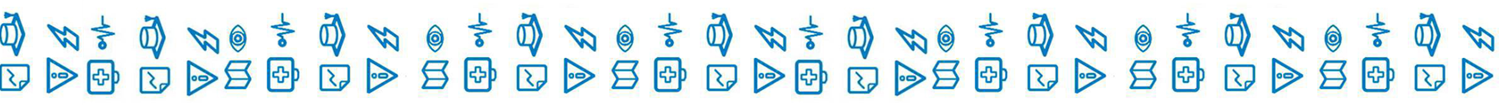 Информация о развитии рынка трудаЛенинградской области 	Июнь 2019 годаВ июне 2019 года удалось обеспечить не только стабильность в развитии рынка труда Ленинградской области, но и снижение регистрируемой безработицы.                      К концу месяца наблюдалось: сокращение численности безработных граждан, зарегистрированных в службе занятости, уровня регистрируемой безработицы при росте спроса на рабочую силу.	Гражданами, обратившимися в службу занятости населения в июне 2019 года, подано 12190 заявлений о предоставлении государственных услуг (далее – госуслуга) (таблица 1).Обратились за госуслугой по: - содействию в поиске подходящей работы – 4325 человек (почти каждый третий, из числа граждан, подавших заявление о предоставлении госуслуг); - профессиональной ориентации – 3645 человек; - информированию о положении на рынке труда – 2896 человек                               и 263 работодателя.Безработными признаны 673 человека (таблица 4), которым назначена социальная выплата в виде пособия по безработице (таблица 5).В течение июня с регистрационного учета сняты по различным причинам              4702 человека, из числа граждан, обратившихся в целях поиска подходящей работы, в т.ч. 761 безработный гражданин. При содействии службы занятости населения в июне: - трудоустроено на все виды работ 3955 человек, из них: 333 человека (8,4%) безработные граждане, 3622 человека (91,6%) ищущие работу граждане, в том числе                 в период до признания их безработными, т.е. в течение нескольких дней (таблица 6); - приступили к профессиональному обучению 54 безработных гражданина.В январе-июне 2019 года служба занятости населения работала:- с 47475 гражданами подавшими заявление о предоставлении госуслуг, из них: каждый третий гражданин обратился за содействием в поиске подходящей работы – 14606 человек.При содействии службы занятости населения в январе-июне 2019 года:- трудоустроено на все виды работ 8148 человек;- эффективность трудоустройства граждан (отношение трудоустроенных граждан к ищущим работу гражданам обратившимся в службу занятости населения) – 55,8%. Из общего числа трудоустроенных: на общественные работы трудоустроены – 459 человек и на временные работы – 4139 несовершеннолетних граждан в возрасте 14-18 лет в свободное от учебы время;- 6282 гражданам (77,1% от всех трудоустроенных) работа предоставлена                в период до присвоения статуса «безработный».В январе-июне 2019 года:- получили госуслугу по профориентации 18176 граждан;- приступили к профессиональному обучению 1150 человек, в том числе:                        	786 безработных граждан,178 женщин, находящаяся в отпуске по уходу за ребенком до достижения                  им возраста трех лет,109 граждан предпенсионного возраста (за 5 лет до наступления возраста, дающего право на назначение страховой пенсии по старости),  72 пенсионера, стремящихся возобновить трудовую деятельность,5 незанятых инвалидов;- на досрочную пенсию направлено 5 безработных граждан;- пособие по безработице назначено 5293 безработным гражданам.Спрос на рабочую силуНа 1 июля 2019 года текущий спрос на рабочую силу составил 22751 единицу, что на 205 вакансий больше, чем в начале июня 2019 года.Вакансии распределились следующим образом: от 491 единицы                               (2,3% от текущего спроса на рабочую силу) в Бокситогорском муниципальном районе до 4137 единиц (18,2%) во Всеволожском муниципальном районе. В экономике региона сохранялась высокая потребность в рабочих кадрах. Для трудоустройства рабочих в начале июля 2019 года предлагались 15896 вакансий (69,9%), для инженерно-технических работников и служащих – 6855 вакансий (30,1%).Наибольшую потребность в кадрах испытывала сфера «обрабатывающие производства» – 4908 вакансий (21,6% от общего числа вакансий – 22751 единицы), далее по видам экономической деятельности:государственное управление и обеспечение военной безопасности; социальное обеспечение – 3224 вакансии (14,2%);строительство – 2744 вакансий (12,1%);транспортировка и хранение – 1711 вакансий (7,5%);торговля оптовая и розничная; ремонт автотранспортных средств 
и мотоциклов – 1540 вакансий (6,8%);деятельность в области здравоохранения и социальных услуг – 1453 вакансии (6,4%);образование – 1251 вакансия (5,5%);деятельность административная и сопутствующие дополнительные услуги – 1186 вакансий (5,2%);сельское, лесное хозяйство, охота, рыболовство и рыбоводство – 1124 вакансии (4,9%);деятельность профессиональная, научная и техническая – 551 вакансия (2,4%);деятельность гостиниц и предприятий общественного питания – 520 вакансий (2,3%);добыча полезных ископаемых – 455 вакансий (2%);деятельность финансовая и страховая – 407 вакансий (1,8%);деятельность в области культуры, спорта, организации досуга и развлечений – 390 вакансий (1,7%);обеспечение электрической энергией, газом и паром; кондиционирование воздуха – 356 вакансий (1,6%);предоставление прочих видов услуг – 333 вакансии (1,5%);водоснабжение; водоотведение, организация сбора и утилизации отходов, деятельность по ликвидации загрязнений – 288 вакансий (1,2%);деятельность по операциям с недвижимым имуществом – 241 вакансия (1%)
и т.д.Текущий спрос на рабочую силу по сравнению с началом июня увеличился             в следующих сферах:обрабатывающие производства – на 271 единицу;деятельность профессиональная, научная и техническая – на 171 единицу;сельское, лесное хозяйство, охота, рыболовство и рыбоводство – 
на 72 единицы;деятельность административная и сопутствующие дополнительные услуги – на 69 единиц;транспортировка и хранение – на 68 единиц;строительство – на 55 единиц;деятельность гостиниц и предприятий общественного питания – на 19 единиц;деятельность финансовая и страховая – на 15 единиц;деятельность в области здравоохранения и социальных услуг – на 15 единиц и пр.Спрос на рабочую силу по сравнению с началом июня текущего года сократился в следующих сферах деятельности:образование – на 288 единиц;предоставление прочих видов услуг – на 170 единиц;обеспечение электрической энергией, газом и паром; кондиционирование воздуха – на 32 единицы;государственное управление и обеспечение военной безопасности; социальное обеспечение – на 19 единиц;деятельность в области культуры, спорта, организации досуга и развлечений – на 18 единиц;деятельность домашних хозяйств как работодателей; недифференцированная деятельность частных домашних хозяйств по производству товаров и оказанию услуг для собственного потребления – на 12 единиц;торговля оптовая и розничная; ремонт автотранспортных средств 
и мотоциклов – на 11 единиц;водоснабжение; водоотведение, организация сбора и утилизации отходов, деятельность по ликвидации загрязнений – на 8 единиц.По 20 наименованиям наиболее востребованных рабочих профессий заявлено 8201 вакансия (36% от текущего спроса на рабочую силу). Предложение рабочей силы по этой группе профессий в 5,9 раза меньше. По 20 наименованиям наиболее востребованных должностей инженерно-технических работников и служащих заявлено 4459 вакансий (19,6% от текущего спроса на рабочую силу). Предложение рабочей силы по этой группе профессий в 5,6 раза меньше.Сохранялся высокий спрос на неквалифицированных работников. 
По 20 наименованиям наиболее востребованных профессий этой группы заявлено 3925 вакансий (17,3% от текущего спроса на рабочую силу). Предложение рабочей силы по этой группе профессий в 6 раз меньше.На 1 июля 2019 года напряженность на рынке труда в среднем 
по Ленинградской области составила 0,2 незанятых граждан на одну вакансию.По территориям самый низкий показатель напряженности зафиксирован                  в Ломоносовском муниципальном районе и Сосновоборском городском округе – 0,1 незанятых граждан на одну вакансию. Наиболее высокий в Бокситогорском, Волосовском, Сланцевском муниципальном районе – 0,5 незанятых граждан на одну вакансию (таблица 3). Численность безработных гражданВ июне 2019 года безработными признаны 673 человека, что на 93 человека больше, чем в июне 2018 года.К началу июля 2019 года (по отношению к началу июня 2019 года) число безработных граждан: сократилось в Бокситогорском, Выборгском, Киришском, Кировском, Лодейнопольском, Лужском, Приозерском, Подпорожском, Тихвинском, Тосненском муниципальных районах.не изменилась в Гатчинском, Кингисеппском муниципальных районах;незначительно увеличилось в Волосовском, Волховском, Всеволожском, Ломоносовском, Сланцевском, муниципальных районах и Сосновоборском городском округе.В моногородах численность безработных граждан: увеличилась в г. Сланцы – до 175 человек (на 3 человека);сократилась в г. Пикалево – до 40 человек (на 3 человека);не изменилось в  г. Сясьстрой – 42 человека.Состав безработных гражданВ общей численности безработных граждан, состоявших на учете в службе занятости населения, в начале июля 2019 года (3524 человека):осуществлявших трудовую деятельность – 3376 человек (95,8%), из них:
по причинам прекращения трудовой деятельности:уволенные по собственному желанию – 2025 человек (60%);уволенные по соглашению сторон – 328 человек (9,7%);уволенные в связи с ликвидацией организации, либо прекращением деятельности индивидуальным предпринимателем – 523 человека (15,5%);уволенные с государственной службы – 29 человек (0,9%).Из 3524 безработных гражданина:по возрасту:16-17 лет – 36 человек (1%);18-19 лет – 34 человека (0,9%);20-24 года – 150 человек (5,3%);25-29 лет – 233 человека (6,6%);30-49 лет – 1877 человек (53,3%);50 лет и старше – 1194 человека (33,9%);по образованию:высшее образование – 996 человек (28,3%);среднее проф. образование – 1488 человек (42,2%);	среднее общее образование – 555 человек (15,7%);основное общее образование – 450 человек (12,8%);не имеющие основного общего образования – 35 человек (1%);по отдельным категориям граждан:родителей, имеющих несовершеннолетних детей, всего – 702 человека (19,9%);инвалидов – 440 человек (12,5%);граждан предпенсионного возраста – 771 человек (21,9%);граждан, стремящихся возобновить трудовую деятельность после длительного перерыва (более одного года), – 427 человек (12,1%);граждан, впервые ищущих работу (ранее не работавших), – 148 человек (4,2%).Уровень регистрируемой безработицыНа 1 июля 2019 года уровень регистрируемой безработицы                                    в Ленинградской области имел значение 0,34% (справочно: в начале января                  2019 года – 0,30, в начале июля 2018 года – 0,30%) (таблица 4).При среднеобластном уровне регистрируемой безработицы в начале июня              2019 года – 0,34%, по территориям этот показатель имел значение: от 0,11% 
в Ломоносовском муниципальном районе до 0,99% в Сланцевском муниципальном районе. В 10 муниципальных районах Ленинградской области уровень регистрируемой безработицы несколько выше среднеобластного значения.По сравнению с началом июня 2019 года уровень регистрируемой безработицы: 	сократился в Бокситогорском, Киришском, Кировском, Лодейнопольском, Лужском, Подпорожском, Приозерском, Тихвинском, и Тосненском муниципальных районах;не изменился в Выборгском, Гатчинском, Кингисеппском, Ломоносовском муниципальных районах;незначительно увеличился в Волосовском, Волховском, Всеволожском, Сланцевском муниципальных районах и Сосновоборском городском округе.В 2019 году Ленинградская область продолжает входить в ограниченное число субъектов Российской Федерации, имеющих низкую регистрируемую безработицу. Социальное партнерство в сфере трудаНа 1 июля 2019 года в Ленинградской области действовали                                 1203 уведомительно зарегистрированных коллективных договора, которыми охвачено 183 тыс. работающих граждан.Государственное управление охраной трудаВ июне 2019 года на территории завода ООО «Катерпиллар Тосно» проведено выездное заседание Ленинградской областной межведомственной комиссии                      по охране труда, на котором рассмотрены:состояние условий труда, профессиональной заболеваемости и проведение периодических медицинских осмотров на предприятиях сельского хозяйства Ленинградской области; состояние медицинской профилактики профессиональной заболеваемости                 в организациях Ленинградской области за 2018 год;состояние условий и охраны труда, производственного травматизма                           и профессиональной заболеваемости в организациях на территории Сосновоборского городского округа  и Всеволожского муниципального района Ленинградской области;итоги работы Федерации профсоюзов Ленинградской области в 2018 году                                    по осуществлению контроля за соблюдением работодателями законодательства                  в сфере охраны труда. В работе комиссии приняли участие представители органов исполнительной власти Ленинградской области, Ленинградского регионального отделения Фонда социального страхования Российской Федерации, регионального объединения работодателей «Союз промышленников и предпринимателей Ленинградской области», Государственной инспекции труда в Ленинградской области, Управления Федеральной службы по надзору в сфере защиты прав потребителей и благополучия человека по Ленинградской области, общественной организации «Межрегиональное Санкт-Петербурга и Ленинградской области объединение организаций профсоюзов «Ленинградская Федерация Профсоюзов», Профсоюза работников здравоохранения Российской Федерации, бюджетного учреждения здравоохранения Ленинградской области «Центр профессиональной патологии», аккредитованных на оказание услуг в сфере охраны труда организаций.В рамках реализации подпрограммы «Улучшение условий и охраны труд                  в  Ленинградской области» Государственной программы Ленинградской области «Содействие занятости населения Ленинградской области», утвержденной постановлением Правительства Ленинградской области от 07.12.2015 № 466 организованы и проведены 3 семинара по охране труда для руководителей                         и специалистов Выборгского, Лодейнопольского и Подпорожского районов,                        в которых приняли участие 227 человек.Проведены две государственные экспертизы условий труда в целях оценки качества проведения специальной оценки условий труда на 33 рабочих местах.Представители комитета приняли участие в работе комиссий                                     по расследованию несчастных случаев  в 5 организациях Ленинградской области,                из них: со смертельным исходом – в одной  организации, с тяжелым исходом –                    в четырех организациях.Справочно:По данным Петростата, в среднем за февраль – апрель 2019 года,                                     в Ленинградской области уровень безработицы (по методологии МОТ) – 3,8%, численность безработных – 36,4 тыс. человек.Средняя заработная плата по Ленинградской области в апреле 2019 года              (по последним данным Петростата) – 46062 руб.Средний размер пособия по безработице в июне 2019 года – 7161,55 руб.Величина прожиточного минимума для трудоспособного населения 
за 1 квартал 2019 года – 11244 руб. Размер минимальной заработной платы в Ленинградской области с 1 января 2019 года – 12000 руб.ЧИСЛЕННОСТЬ ГРАЖДАН, ОБРАТИВШИХСЯ ЗА ПРЕДОСТАВЛЕНИЕМ ГОСУДАРСТВЕННЫХ УСЛУГТаблица 1ИНФОРМАЦИЯ ПО МОНОГОРОДАМ ЛЕНИНГРАДСКОЙ ОБЛАСТИТаблица 4.1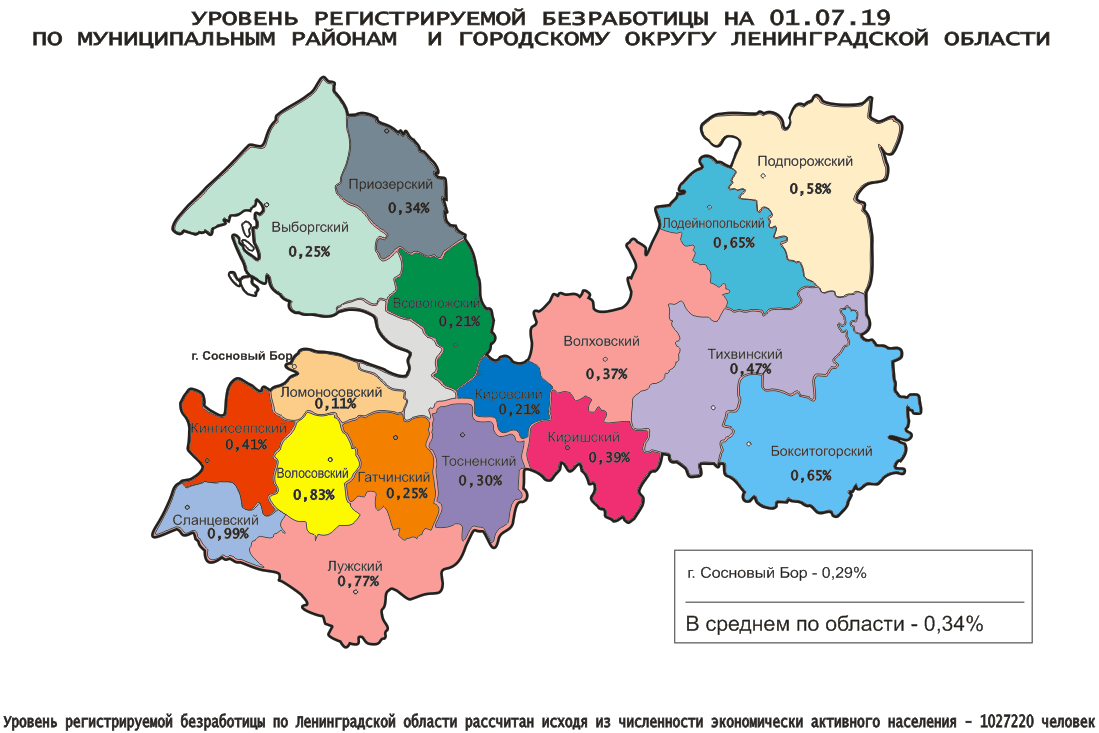 Комитет по труду и занятости населения Ленинградской области (www.job.lenobl.ru). Отдел анализа рынка труда, информации и программ занятостиСанкт-Петербург, Трамвайный пр., д.12, корп.2. Телефон: (812) 611-49-11, факс: (812) 611-47-40. Эл. почта: ktzn_lo@lenreg.ru.Общероссийская база вакансий «Работа в России»: https://trudvsem.ru; Роструд: www.rostrud.infoАДМИНИСТРАЦИЯ ЛЕНИНГРАДСКОЙ ОБЛАСТИ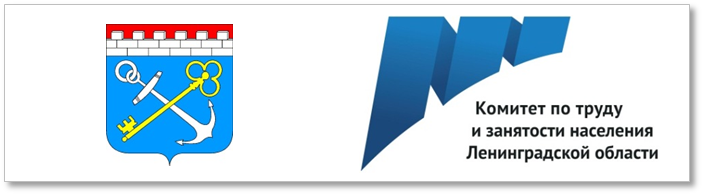 И Н Ф О Р М А Ц И Яо развитии рынка трудаЛенинградской областив июне 2019 года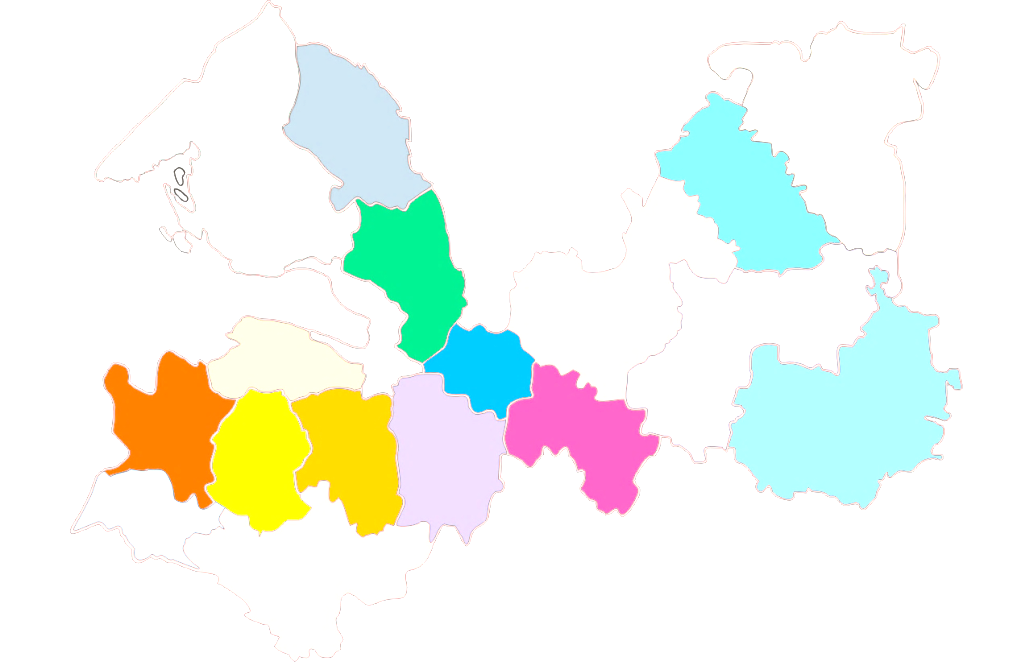 водитель – 1459продавец – 350плотник – 179слесарь – 1122каменщик – 309токарь – 146швея – 1043электрик, электромонтер – 271электросварщик – 118оператор – 732маляр, штукатур – 262станочник – 97электрогазосварщик – 481электромонтажник – 258стропальщик – 83машинист – 432повар – 220сварщик – 31монтажник – 420тракторист – 188военнослужащий – 662охранник – 205бухгалтер – 77инженер – 640кассир – 193инспектор – 71врач – 564фельдшер – 163механик – 47педагог (преподаватель, учитель) – 418полицейский (следователь) – 157администратор – 40медицинская сестра – 289менеджер – 118экономист – 31агент – 288техник – 108технолог – 26мастер – 274воспитатель – 88рабочие (включая подсобных рабочих, кухонных рабочих, дорожных рабочих, рабочих) – 2012рабочие (включая подсобных рабочих, кухонных рабочих, дорожных рабочих, рабочих) – 2012рабочие (включая подсобных рабочих, кухонных рабочих, дорожных рабочих, рабочих) – 2012уборщик – 522монтер пути – 100сортировщик – 24стрелок – 471кладовщик – 92сторож (вахтер) – 19мойщик – 123дворник – 89санитар – 10обработчик – 120горничная – 67почтальон – 5грузчик – 106овощевод – 37укладчик (упаковщик) – 102животновод – 26Ниже среднеобластного 
(менее 0,34%)Ниже среднеобластного 
(менее 0,34%)Ниже среднеобластного 
(менее 0,34%)Выше среднеобластного (более 0,34%)Выше среднеобластного (более 0,34%)Выше среднеобластного (более 0,34%)от 0,34% до 1%от 0,34% до 1%от 0,34% до 1%№п/пМуниципальныерайоны,городской округУровеньрег. безработицы, %№п/пМуниципальныерайоныУровеньрег. безработицы, %1.Ломоносовский0,111.Приозерский 0,342.Кировский  0,212.Волховский0,373.Всеволожский0,213.Киришский 0,394.Гатчинский 0,254.Кингисеппский0,415.Выборгский0,255.Тихвинский0,476.Сосновоборский г.о.0,296.Подпорожский0,587.Тосненский0,307.Лодейнопольский 0,658.Бокситогорский 0,659.Лужский 0,7710.Волосовский0,8311.Сланцевский0,99№МуниципальныеМуниципальныеМартМартМартМартМартМартМартМартМартМартМартМартМартМартМартМартМартМартМартИюньИюньИюньИюньИюньИюньИюньИюньИюньИюньИюньИюньИюньИюньИюньп/прайоны, городской округрайоны, городской округКоличествоКоличествоКоличествоКоличествоОбратились за госуслугой по: Обратились за госуслугой по: Обратились за госуслугой по: Обратились за госуслугой по: Обратились за госуслугой по: Обратились за госуслугой по: Обратились за госуслугой по: Обратились за госуслугой по: Обратились за госуслугой по: Обратились за госуслугой по: Обратились за госуслугой по: Обратились за госуслугой по: Обратились за госуслугой по: Обратились за госуслугой по: Обратились за госуслугой по: КоличествоКоличествоКоличествоКоличествоОбратились за госуслугой по:Обратились за госуслугой по:Обратились за госуслугой по:Обратились за госуслугой по:Обратились за госуслугой по:Обратились за госуслугой по:Обратились за госуслугой по:Обратились за госуслугой по:Обратились за госуслугой по:Обратились за госуслугой по:Обратились за госуслугой по:заявлений граждан о предоставлении госуслуг, (ед.)заявлений граждан о предоставлении госуслуг, (ед.)заявлений граждан о предоставлении госуслуг, (ед.)заявлений граждан о предоставлении госуслуг, (ед.)содействию в поиске подходящей работы, (чел.)содействию в поиске подходящей работы, (чел.)содействию в поиске подходящей работы, (чел.)содействию в поиске подходящей работы, (чел.)профориентации, (чел.)профориентации, (чел.)профориентации, (чел.)профориентации, (чел.)профориентации, (чел.)информированию о положении на рынке труда, (чел.)информированию о положении на рынке труда, (чел.)информированию о положении на рынке труда, (чел.)информированию о положении на рынке труда, (чел.)информированию о положении на рынке труда, (чел.)информированию о положении на рынке труда, (чел.)заявлений граждан о предоставлении госуслуг, (ед.)заявлений граждан о предоставлении госуслуг, (ед.)заявлений граждан о предоставлении госуслуг, (ед.)заявлений граждан о предоставлении госуслуг, (ед.)содействию в поиске подходящей работы, (чел.)содействию в поиске подходящей работы, (чел.)содействию в поиске подходящей работы, (чел.)содействию в поиске подходящей работы, (чел.)профориентации, (чел.)профориентации, (чел.)профориентации, (чел.)профориентации, (чел.)информированию о положении на рынке труда, (чел.)информированию о положении на рынке труда, (чел.)информированию о положении на рынке труда, (чел.)гр.5:   гр.1, %гр.5:   гр.1, %гр.5:   гр.1, %гр.5:   гр.1, %гр.5:   гр.1, %АВВ1111222233333444444555566667777888999991.Бокситогорский Бокситогорский 32532532532519419419419413913913913913911711711711711711727627627627616016016016013413413413495959584,984,984,984,984,92.Волосовский Волосовский 40640640640616416416416453535353531631631631631631632952952952951091091091095050505010710710772,772,772,772,772,73.Волховский Волховский 4274274274271511511511516868686868164164164164164164703703703703217217217217138138138138249249249164,6164,6164,6164,6164,64.Всеволожский Всеволожский 5715715715712602602602601481481481481481061061061061061061228122812281228516516516516367367367367148148148215,1215,1215,1215,1215,15.Выборгский Выборгский 1401401401405959595943434343437272727272721156115611561156523523523523157157157157858585825,7825,7825,7825,7825,76.Гатчинский Гатчинский 52852852852817617617617661616161612942942942942942941259125912591259461461461461156156156156629629629238,4238,4238,4238,4238,47.КингисеппскийКингисеппский305305305305606060605050505050168168168168168168505505505505235235235235199199199199180180180165,6165,6165,6165,6165,68.Киришский Киришский 46846846846812512512512582828282821821821821821821821076107610761076274274274274259259259259307307307229,9229,9229,9229,9229,99.Кировский Кировский 144144144144696969697575757575676767676767587587587587290290290290236236236236626262407,6407,6407,6407,6407,610.Лодейнопольский Лодейнопольский 228228228228103103103103909090909011111124724724724711311311311374747474666108,3108,3108,3108,3108,311.ЛомоносовскийЛомоносовский3383383383381471471471472323232323165165165165165165222222222222717171717070707074747465,765,765,765,765,712.Лужский Лужский 87087087087027527527527518718718718718725725725725725725759159159159116716716716714114114114115615615667,967,967,967,967,913.Подпорожский Подпорожский 21621621621675757575404040404085858585858555555555555519219219219240404040192192192256,9256,9256,9256,9256,914.Приозерский Приозерский 74747474222222224040404040191919191919477477477477192192192192119119119119242424644,6644,6644,6644,6644,615.Сланцевский Сланцевский 38738738738793939393133133133133133116116116116116116649649649649206206206206204204204204224224224167,7167,7167,7167,7167,716.Cосновоборский г.о.Cосновоборский г.о.4214214214211571571571578989898989158158158158158158462462462462169169169169120120120120164164164109,7109,7109,7109,7109,717.Тихвинский Тихвинский 20720720720798989898939393939310610610610610610639039039039017917917917999999999164164164188,4188,4188,4188,4188,418.Тосненский Тосненский 3083083083081481481481487979797979444444444444533533533533251251251251103103103103303030173,1173,1173,1173,1173,119.«ЦОПП «Профстандарт» «ЦОПП «Профстандарт» 2110211021102110000021102110211021102110000000979979979979000097997997997900046,446,446,446,446,4Итого по Ленинградской областиИтого по Ленинградской областиИтого по Ленинградской области84738473847384732376237623762376360336033603360336032284228422842284228422841219012190121901219043254325432543253645364536453645289628962896143,9143,9143,9143,9143,9ЧИСЛЕННОСТЬ ГРАЖДАН, ОБРАТИВШИХСЯ ЗА СОДЕЙСТВИЕМ В ПОИСКЕ ПОДХОДЯЩЕЙ РАБОТЫ, 
ТЕКУЩИЙ СПРОС НА РАБОЧУЮ СИЛУЧИСЛЕННОСТЬ ГРАЖДАН, ОБРАТИВШИХСЯ ЗА СОДЕЙСТВИЕМ В ПОИСКЕ ПОДХОДЯЩЕЙ РАБОТЫ, 
ТЕКУЩИЙ СПРОС НА РАБОЧУЮ СИЛУЧИСЛЕННОСТЬ ГРАЖДАН, ОБРАТИВШИХСЯ ЗА СОДЕЙСТВИЕМ В ПОИСКЕ ПОДХОДЯЩЕЙ РАБОТЫ, 
ТЕКУЩИЙ СПРОС НА РАБОЧУЮ СИЛУЧИСЛЕННОСТЬ ГРАЖДАН, ОБРАТИВШИХСЯ ЗА СОДЕЙСТВИЕМ В ПОИСКЕ ПОДХОДЯЩЕЙ РАБОТЫ, 
ТЕКУЩИЙ СПРОС НА РАБОЧУЮ СИЛУЧИСЛЕННОСТЬ ГРАЖДАН, ОБРАТИВШИХСЯ ЗА СОДЕЙСТВИЕМ В ПОИСКЕ ПОДХОДЯЩЕЙ РАБОТЫ, 
ТЕКУЩИЙ СПРОС НА РАБОЧУЮ СИЛУЧИСЛЕННОСТЬ ГРАЖДАН, ОБРАТИВШИХСЯ ЗА СОДЕЙСТВИЕМ В ПОИСКЕ ПОДХОДЯЩЕЙ РАБОТЫ, 
ТЕКУЩИЙ СПРОС НА РАБОЧУЮ СИЛУЧИСЛЕННОСТЬ ГРАЖДАН, ОБРАТИВШИХСЯ ЗА СОДЕЙСТВИЕМ В ПОИСКЕ ПОДХОДЯЩЕЙ РАБОТЫ, 
ТЕКУЩИЙ СПРОС НА РАБОЧУЮ СИЛУЧИСЛЕННОСТЬ ГРАЖДАН, ОБРАТИВШИХСЯ ЗА СОДЕЙСТВИЕМ В ПОИСКЕ ПОДХОДЯЩЕЙ РАБОТЫ, 
ТЕКУЩИЙ СПРОС НА РАБОЧУЮ СИЛУЧИСЛЕННОСТЬ ГРАЖДАН, ОБРАТИВШИХСЯ ЗА СОДЕЙСТВИЕМ В ПОИСКЕ ПОДХОДЯЩЕЙ РАБОТЫ, 
ТЕКУЩИЙ СПРОС НА РАБОЧУЮ СИЛУЧИСЛЕННОСТЬ ГРАЖДАН, ОБРАТИВШИХСЯ ЗА СОДЕЙСТВИЕМ В ПОИСКЕ ПОДХОДЯЩЕЙ РАБОТЫ, 
ТЕКУЩИЙ СПРОС НА РАБОЧУЮ СИЛУЧИСЛЕННОСТЬ ГРАЖДАН, ОБРАТИВШИХСЯ ЗА СОДЕЙСТВИЕМ В ПОИСКЕ ПОДХОДЯЩЕЙ РАБОТЫ, 
ТЕКУЩИЙ СПРОС НА РАБОЧУЮ СИЛУЧИСЛЕННОСТЬ ГРАЖДАН, ОБРАТИВШИХСЯ ЗА СОДЕЙСТВИЕМ В ПОИСКЕ ПОДХОДЯЩЕЙ РАБОТЫ, 
ТЕКУЩИЙ СПРОС НА РАБОЧУЮ СИЛУЧИСЛЕННОСТЬ ГРАЖДАН, ОБРАТИВШИХСЯ ЗА СОДЕЙСТВИЕМ В ПОИСКЕ ПОДХОДЯЩЕЙ РАБОТЫ, 
ТЕКУЩИЙ СПРОС НА РАБОЧУЮ СИЛУЧИСЛЕННОСТЬ ГРАЖДАН, ОБРАТИВШИХСЯ ЗА СОДЕЙСТВИЕМ В ПОИСКЕ ПОДХОДЯЩЕЙ РАБОТЫ, 
ТЕКУЩИЙ СПРОС НА РАБОЧУЮ СИЛУЧИСЛЕННОСТЬ ГРАЖДАН, ОБРАТИВШИХСЯ ЗА СОДЕЙСТВИЕМ В ПОИСКЕ ПОДХОДЯЩЕЙ РАБОТЫ, 
ТЕКУЩИЙ СПРОС НА РАБОЧУЮ СИЛУЧИСЛЕННОСТЬ ГРАЖДАН, ОБРАТИВШИХСЯ ЗА СОДЕЙСТВИЕМ В ПОИСКЕ ПОДХОДЯЩЕЙ РАБОТЫ, 
ТЕКУЩИЙ СПРОС НА РАБОЧУЮ СИЛУЧИСЛЕННОСТЬ ГРАЖДАН, ОБРАТИВШИХСЯ ЗА СОДЕЙСТВИЕМ В ПОИСКЕ ПОДХОДЯЩЕЙ РАБОТЫ, 
ТЕКУЩИЙ СПРОС НА РАБОЧУЮ СИЛУЧИСЛЕННОСТЬ ГРАЖДАН, ОБРАТИВШИХСЯ ЗА СОДЕЙСТВИЕМ В ПОИСКЕ ПОДХОДЯЩЕЙ РАБОТЫ, 
ТЕКУЩИЙ СПРОС НА РАБОЧУЮ СИЛУЧИСЛЕННОСТЬ ГРАЖДАН, ОБРАТИВШИХСЯ ЗА СОДЕЙСТВИЕМ В ПОИСКЕ ПОДХОДЯЩЕЙ РАБОТЫ, 
ТЕКУЩИЙ СПРОС НА РАБОЧУЮ СИЛУЧИСЛЕННОСТЬ ГРАЖДАН, ОБРАТИВШИХСЯ ЗА СОДЕЙСТВИЕМ В ПОИСКЕ ПОДХОДЯЩЕЙ РАБОТЫ, 
ТЕКУЩИЙ СПРОС НА РАБОЧУЮ СИЛУЧИСЛЕННОСТЬ ГРАЖДАН, ОБРАТИВШИХСЯ ЗА СОДЕЙСТВИЕМ В ПОИСКЕ ПОДХОДЯЩЕЙ РАБОТЫ, 
ТЕКУЩИЙ СПРОС НА РАБОЧУЮ СИЛУЧИСЛЕННОСТЬ ГРАЖДАН, ОБРАТИВШИХСЯ ЗА СОДЕЙСТВИЕМ В ПОИСКЕ ПОДХОДЯЩЕЙ РАБОТЫ, 
ТЕКУЩИЙ СПРОС НА РАБОЧУЮ СИЛУЧИСЛЕННОСТЬ ГРАЖДАН, ОБРАТИВШИХСЯ ЗА СОДЕЙСТВИЕМ В ПОИСКЕ ПОДХОДЯЩЕЙ РАБОТЫ, 
ТЕКУЩИЙ СПРОС НА РАБОЧУЮ СИЛУЧИСЛЕННОСТЬ ГРАЖДАН, ОБРАТИВШИХСЯ ЗА СОДЕЙСТВИЕМ В ПОИСКЕ ПОДХОДЯЩЕЙ РАБОТЫ, 
ТЕКУЩИЙ СПРОС НА РАБОЧУЮ СИЛУЧИСЛЕННОСТЬ ГРАЖДАН, ОБРАТИВШИХСЯ ЗА СОДЕЙСТВИЕМ В ПОИСКЕ ПОДХОДЯЩЕЙ РАБОТЫ, 
ТЕКУЩИЙ СПРОС НА РАБОЧУЮ СИЛУЧИСЛЕННОСТЬ ГРАЖДАН, ОБРАТИВШИХСЯ ЗА СОДЕЙСТВИЕМ В ПОИСКЕ ПОДХОДЯЩЕЙ РАБОТЫ, 
ТЕКУЩИЙ СПРОС НА РАБОЧУЮ СИЛУЧИСЛЕННОСТЬ ГРАЖДАН, ОБРАТИВШИХСЯ ЗА СОДЕЙСТВИЕМ В ПОИСКЕ ПОДХОДЯЩЕЙ РАБОТЫ, 
ТЕКУЩИЙ СПРОС НА РАБОЧУЮ СИЛУЧИСЛЕННОСТЬ ГРАЖДАН, ОБРАТИВШИХСЯ ЗА СОДЕЙСТВИЕМ В ПОИСКЕ ПОДХОДЯЩЕЙ РАБОТЫ, 
ТЕКУЩИЙ СПРОС НА РАБОЧУЮ СИЛУЧИСЛЕННОСТЬ ГРАЖДАН, ОБРАТИВШИХСЯ ЗА СОДЕЙСТВИЕМ В ПОИСКЕ ПОДХОДЯЩЕЙ РАБОТЫ, 
ТЕКУЩИЙ СПРОС НА РАБОЧУЮ СИЛУЧИСЛЕННОСТЬ ГРАЖДАН, ОБРАТИВШИХСЯ ЗА СОДЕЙСТВИЕМ В ПОИСКЕ ПОДХОДЯЩЕЙ РАБОТЫ, 
ТЕКУЩИЙ СПРОС НА РАБОЧУЮ СИЛУЧИСЛЕННОСТЬ ГРАЖДАН, ОБРАТИВШИХСЯ ЗА СОДЕЙСТВИЕМ В ПОИСКЕ ПОДХОДЯЩЕЙ РАБОТЫ, 
ТЕКУЩИЙ СПРОС НА РАБОЧУЮ СИЛУЧИСЛЕННОСТЬ ГРАЖДАН, ОБРАТИВШИХСЯ ЗА СОДЕЙСТВИЕМ В ПОИСКЕ ПОДХОДЯЩЕЙ РАБОТЫ, 
ТЕКУЩИЙ СПРОС НА РАБОЧУЮ СИЛУЧИСЛЕННОСТЬ ГРАЖДАН, ОБРАТИВШИХСЯ ЗА СОДЕЙСТВИЕМ В ПОИСКЕ ПОДХОДЯЩЕЙ РАБОТЫ, 
ТЕКУЩИЙ СПРОС НА РАБОЧУЮ СИЛУЧИСЛЕННОСТЬ ГРАЖДАН, ОБРАТИВШИХСЯ ЗА СОДЕЙСТВИЕМ В ПОИСКЕ ПОДХОДЯЩЕЙ РАБОТЫ, 
ТЕКУЩИЙ СПРОС НА РАБОЧУЮ СИЛУЧИСЛЕННОСТЬ ГРАЖДАН, ОБРАТИВШИХСЯ ЗА СОДЕЙСТВИЕМ В ПОИСКЕ ПОДХОДЯЩЕЙ РАБОТЫ, 
ТЕКУЩИЙ СПРОС НА РАБОЧУЮ СИЛУЧИСЛЕННОСТЬ ГРАЖДАН, ОБРАТИВШИХСЯ ЗА СОДЕЙСТВИЕМ В ПОИСКЕ ПОДХОДЯЩЕЙ РАБОТЫ, 
ТЕКУЩИЙ СПРОС НА РАБОЧУЮ СИЛУЧИСЛЕННОСТЬ ГРАЖДАН, ОБРАТИВШИХСЯ ЗА СОДЕЙСТВИЕМ В ПОИСКЕ ПОДХОДЯЩЕЙ РАБОТЫ, 
ТЕКУЩИЙ СПРОС НА РАБОЧУЮ СИЛУЧИСЛЕННОСТЬ ГРАЖДАН, ОБРАТИВШИХСЯ ЗА СОДЕЙСТВИЕМ В ПОИСКЕ ПОДХОДЯЩЕЙ РАБОТЫ, 
ТЕКУЩИЙ СПРОС НА РАБОЧУЮ СИЛУЧИСЛЕННОСТЬ ГРАЖДАН, ОБРАТИВШИХСЯ ЗА СОДЕЙСТВИЕМ В ПОИСКЕ ПОДХОДЯЩЕЙ РАБОТЫ, 
ТЕКУЩИЙ СПРОС НА РАБОЧУЮ СИЛУТаблица 2Таблица 2Таблица 2Таблица 2Таблица 2Таблица 2Таблица 2Таблица 2Таблица 2Таблица 2Таблица 2Таблица 2№МуниципальныеМуниципальныеЧисленность граждан, обратившихся за содействием в поиске подходящей работы:Численность граждан, обратившихся за содействием в поиске подходящей работы:Численность граждан, обратившихся за содействием в поиске подходящей работы:Численность граждан, обратившихся за содействием в поиске подходящей работы:Численность граждан, обратившихся за содействием в поиске подходящей работы:Численность граждан, обратившихся за содействием в поиске подходящей работы:Численность граждан, обратившихся за содействием в поиске подходящей работы:Численность граждан, обратившихся за содействием в поиске подходящей работы:Численность граждан, обратившихся за содействием в поиске подходящей работы:Численность граждан, обратившихся за содействием в поиске подходящей работы:Численность граждан, обратившихся за содействием в поиске подходящей работы:Численность граждан, обратившихся за содействием в поиске подходящей работы:Численность граждан, обратившихся за содействием в поиске подходящей работы:Численность граждан, обратившихся за содействием в поиске подходящей работы:Численность граждан, обратившихся за содействием в поиске подходящей работы:Численность граждан, обратившихся за содействием в поиске подходящей работы:Численность граждан, обратившихся за содействием в поиске подходящей работы:Численность граждан, обратившихся за содействием в поиске подходящей работы:Численность граждан, обратившихся за содействием в поиске подходящей работы:Численность граждан, обратившихся за содействием в поиске подходящей работы:Численность граждан, обратившихся за содействием в поиске подходящей работы:Численность граждан, обратившихся за содействием в поиске подходящей работы:Численность граждан, обратившихся за содействием в поиске подходящей работы:Численность граждан, обратившихся за содействием в поиске подходящей работы:Текущий спрос на рабочуюТекущий спрос на рабочуюТекущий спрос на рабочуюТекущий спрос на рабочуюТекущий спрос на рабочуюТекущий спрос на рабочуюТекущий спрос на рабочуюТекущий спрос на рабочуюТекущий спрос на рабочуюТекущий спрос на рабочуюТекущий спрос на рабочуюТекущий спрос на рабочуюп/прайоны, городской округ районы, городской округ Поставлено на учет, (чел.)Поставлено на учет, (чел.)Поставлено на учет, (чел.)Поставлено на учет, (чел.)Поставлено на учет, (чел.)Поставлено на учет, (чел.)Поставлено на учет, (чел.)Поставлено на учет, (чел.)Поставлено на учет, (чел.)Поставлено на учет, (чел.)Поставлено на учет, (чел.)Состоит на учете, (чел.)Состоит на учете, (чел.)Состоит на учете, (чел.)Состоит на учете, (чел.)Состоит на учете, (чел.)Состоит на учете, (чел.)Состоит на учете, (чел.)Состоит на учете, (чел.)Состоит на учете, (чел.)Состоит на учете, (чел.)Состоит на учете, (чел.)Состоит на учете, (чел.)Состоит на учете, (чел.)силу (вакансии), (ед.)силу (вакансии), (ед.)силу (вакансии), (ед.)силу (вакансии), (ед.)силу (вакансии), (ед.)силу (вакансии), (ед.)силу (вакансии), (ед.)силу (вакансии), (ед.)силу (вакансии), (ед.)силу (вакансии), (ед.)силу (вакансии), (ед.)силу (вакансии), (ед.)маймаймаймайиюньиюньиюньиюньгр.2:гр.1,%гр.2:гр.1,%гр.2:гр.1,%01.06.201901.06.201901.06.201901.06.201901.06.201901.07.201901.07.201901.07.201901.07.201901.07.2019гр.5:гр.4,%гр.5:гр.4,%гр.5:гр.4,%01.06.201901.06.201901.06.201901.06.201901.07.201901.07.201901.07.201901.07.2019гр.8:гр.7,%гр.8:гр.7,%гр.8:гр.7,%гр.8:гр.7,%АBB1111222233344444555556667777888899991.Бокситогорский Бокситогорский 19419419419416016016016082,582,582,525725725725725723123123123123189,989,989,950950950950949149149149196,596,596,52.Волосовский Волосовский 16416416416410910910910966,566,566,536436436436436429929929929929982,182,182,153653653653650050050050093,393,393,33.Волховский Волховский 151151151151217217217217143,7143,7143,7301301301301301307307307307307102,0102,0102,010271027102710271059105910591059103,1103,1103,14.Всеволожский Всеволожский 260260260260516516516516198,5198,5198,575475475475475474274274274274298,498,498,441054105410541054137413741374137100,8100,8100,85.Выборгский Выборгский 59595959523523523523886,4886,4886,437437437437437436836836836836898,498,498,412331233123312331263126312631263102,4102,4102,46.Гатчинский Гатчинский 176176176176461461461461261,9261,9261,952552552552552552152152152152199,299,299,223242324232423242363236323632363101,7101,7101,77.Кингисеппский Кингисеппский 60606060235235235235391,7391,7391,7241241241241241259259259259259107,5107,5107,59459459459451072107210721072113,4113,4113,48.Киришский Киришский 125125125125274274274274219,2219,2219,225525525525525522722722722722789,089,089,0565565565565616616616616109,0109,0109,09.Кировский Кировский 69696969290290290290420,3420,3420,3232232232232232251251251251251108,2108,2108,29699699699691170117011701170120,7120,7120,710.Лодейнопольский Лодейнопольский 103103103103113113113113109,7109,7109,7139139139139139147147147147147105,8105,8105,8732732732732762762762762104,1104,1104,111.ЛомоносовскийЛомоносовский1471471471477171717148,348,348,3206206206206206909090909043,743,743,71633163316331633150115011501150191,991,991,912.Лужский Лужский 27527527527516716716716760,760,760,753553553553553541341341341341377,277,277,21089108910891089104210421042104295,795,795,713.Подпорожский Подпорожский 75757575192192192192256,0256,0256,012512512512512512312312312312398,498,498,4479479479479503503503503105,0105,0105,014.Приозерский Приозерский 22222222192192192192872,7872,7872,712812812812812811611611611611690,690,690,676076076076073973973973997,297,297,215.Сланцевский Сланцевский 93939393206206206206221,5221,5221,5280280280280280342342342342342122,1122,1122,1417417417417496496496496118,9118,9118,916.Cосновоборский г.о.Cосновоборский г.о.157157157157169169169169107,6107,6107,630830830830830824824824824824880,580,580,51921192119211921166416641664166486,686,686,617.Тихвинский Тихвинский 98989898179179179179182,7182,7182,7299299299299299332332332332332111,0111,0111,013891389138913891415141514151415101,9101,9101,918.Тосненский Тосненский 148148148148251251251251169,6169,6169,642242242242242235935935935935985,185,185,119131913191319131958195819581958102,4102,4102,4Итого по Ленинградской областиИтого по Ленинградской областиИтого по Ленинградской области23762376237623764325432543254325182,0182,0182,0574557455745574557455375537553755375537593,693,693,62254622546225462254622751227512275122751100,9100,9100,9КОЛИЧЕСТВО ПРЕДПРИЯТИЙ И ДВИЖЕНИЕ ЗАЯВЛЕННЫХ ИМИ ВАКАНСИЙ В МУНИЦИПАЛЬНЫХ РАЙОНАХ И ГОРОДСКОМ ОКРУГЕ  ЛЕНИНГРАДСКОЙ ОБЛАСТИ Таблица 3КОЛИЧЕСТВО ПРЕДПРИЯТИЙ И ДВИЖЕНИЕ ЗАЯВЛЕННЫХ ИМИ ВАКАНСИЙ В МУНИЦИПАЛЬНЫХ РАЙОНАХ И ГОРОДСКОМ ОКРУГЕ  ЛЕНИНГРАДСКОЙ ОБЛАСТИ Таблица 3КОЛИЧЕСТВО ПРЕДПРИЯТИЙ И ДВИЖЕНИЕ ЗАЯВЛЕННЫХ ИМИ ВАКАНСИЙ В МУНИЦИПАЛЬНЫХ РАЙОНАХ И ГОРОДСКОМ ОКРУГЕ  ЛЕНИНГРАДСКОЙ ОБЛАСТИ Таблица 3КОЛИЧЕСТВО ПРЕДПРИЯТИЙ И ДВИЖЕНИЕ ЗАЯВЛЕННЫХ ИМИ ВАКАНСИЙ В МУНИЦИПАЛЬНЫХ РАЙОНАХ И ГОРОДСКОМ ОКРУГЕ  ЛЕНИНГРАДСКОЙ ОБЛАСТИ Таблица 3КОЛИЧЕСТВО ПРЕДПРИЯТИЙ И ДВИЖЕНИЕ ЗАЯВЛЕННЫХ ИМИ ВАКАНСИЙ В МУНИЦИПАЛЬНЫХ РАЙОНАХ И ГОРОДСКОМ ОКРУГЕ  ЛЕНИНГРАДСКОЙ ОБЛАСТИ Таблица 3КОЛИЧЕСТВО ПРЕДПРИЯТИЙ И ДВИЖЕНИЕ ЗАЯВЛЕННЫХ ИМИ ВАКАНСИЙ В МУНИЦИПАЛЬНЫХ РАЙОНАХ И ГОРОДСКОМ ОКРУГЕ  ЛЕНИНГРАДСКОЙ ОБЛАСТИ Таблица 3КОЛИЧЕСТВО ПРЕДПРИЯТИЙ И ДВИЖЕНИЕ ЗАЯВЛЕННЫХ ИМИ ВАКАНСИЙ В МУНИЦИПАЛЬНЫХ РАЙОНАХ И ГОРОДСКОМ ОКРУГЕ  ЛЕНИНГРАДСКОЙ ОБЛАСТИ Таблица 3КОЛИЧЕСТВО ПРЕДПРИЯТИЙ И ДВИЖЕНИЕ ЗАЯВЛЕННЫХ ИМИ ВАКАНСИЙ В МУНИЦИПАЛЬНЫХ РАЙОНАХ И ГОРОДСКОМ ОКРУГЕ  ЛЕНИНГРАДСКОЙ ОБЛАСТИ Таблица 3КОЛИЧЕСТВО ПРЕДПРИЯТИЙ И ДВИЖЕНИЕ ЗАЯВЛЕННЫХ ИМИ ВАКАНСИЙ В МУНИЦИПАЛЬНЫХ РАЙОНАХ И ГОРОДСКОМ ОКРУГЕ  ЛЕНИНГРАДСКОЙ ОБЛАСТИ Таблица 3КОЛИЧЕСТВО ПРЕДПРИЯТИЙ И ДВИЖЕНИЕ ЗАЯВЛЕННЫХ ИМИ ВАКАНСИЙ В МУНИЦИПАЛЬНЫХ РАЙОНАХ И ГОРОДСКОМ ОКРУГЕ  ЛЕНИНГРАДСКОЙ ОБЛАСТИ Таблица 3КОЛИЧЕСТВО ПРЕДПРИЯТИЙ И ДВИЖЕНИЕ ЗАЯВЛЕННЫХ ИМИ ВАКАНСИЙ В МУНИЦИПАЛЬНЫХ РАЙОНАХ И ГОРОДСКОМ ОКРУГЕ  ЛЕНИНГРАДСКОЙ ОБЛАСТИ Таблица 3КОЛИЧЕСТВО ПРЕДПРИЯТИЙ И ДВИЖЕНИЕ ЗАЯВЛЕННЫХ ИМИ ВАКАНСИЙ В МУНИЦИПАЛЬНЫХ РАЙОНАХ И ГОРОДСКОМ ОКРУГЕ  ЛЕНИНГРАДСКОЙ ОБЛАСТИ Таблица 3КОЛИЧЕСТВО ПРЕДПРИЯТИЙ И ДВИЖЕНИЕ ЗАЯВЛЕННЫХ ИМИ ВАКАНСИЙ В МУНИЦИПАЛЬНЫХ РАЙОНАХ И ГОРОДСКОМ ОКРУГЕ  ЛЕНИНГРАДСКОЙ ОБЛАСТИ Таблица 3КОЛИЧЕСТВО ПРЕДПРИЯТИЙ И ДВИЖЕНИЕ ЗАЯВЛЕННЫХ ИМИ ВАКАНСИЙ В МУНИЦИПАЛЬНЫХ РАЙОНАХ И ГОРОДСКОМ ОКРУГЕ  ЛЕНИНГРАДСКОЙ ОБЛАСТИ Таблица 3КОЛИЧЕСТВО ПРЕДПРИЯТИЙ И ДВИЖЕНИЕ ЗАЯВЛЕННЫХ ИМИ ВАКАНСИЙ В МУНИЦИПАЛЬНЫХ РАЙОНАХ И ГОРОДСКОМ ОКРУГЕ  ЛЕНИНГРАДСКОЙ ОБЛАСТИ Таблица 3КОЛИЧЕСТВО ПРЕДПРИЯТИЙ И ДВИЖЕНИЕ ЗАЯВЛЕННЫХ ИМИ ВАКАНСИЙ В МУНИЦИПАЛЬНЫХ РАЙОНАХ И ГОРОДСКОМ ОКРУГЕ  ЛЕНИНГРАДСКОЙ ОБЛАСТИ Таблица 3КОЛИЧЕСТВО ПРЕДПРИЯТИЙ И ДВИЖЕНИЕ ЗАЯВЛЕННЫХ ИМИ ВАКАНСИЙ В МУНИЦИПАЛЬНЫХ РАЙОНАХ И ГОРОДСКОМ ОКРУГЕ  ЛЕНИНГРАДСКОЙ ОБЛАСТИ Таблица 3КОЛИЧЕСТВО ПРЕДПРИЯТИЙ И ДВИЖЕНИЕ ЗАЯВЛЕННЫХ ИМИ ВАКАНСИЙ В МУНИЦИПАЛЬНЫХ РАЙОНАХ И ГОРОДСКОМ ОКРУГЕ  ЛЕНИНГРАДСКОЙ ОБЛАСТИ Таблица 3КОЛИЧЕСТВО ПРЕДПРИЯТИЙ И ДВИЖЕНИЕ ЗАЯВЛЕННЫХ ИМИ ВАКАНСИЙ В МУНИЦИПАЛЬНЫХ РАЙОНАХ И ГОРОДСКОМ ОКРУГЕ  ЛЕНИНГРАДСКОЙ ОБЛАСТИ Таблица 3КОЛИЧЕСТВО ПРЕДПРИЯТИЙ И ДВИЖЕНИЕ ЗАЯВЛЕННЫХ ИМИ ВАКАНСИЙ В МУНИЦИПАЛЬНЫХ РАЙОНАХ И ГОРОДСКОМ ОКРУГЕ  ЛЕНИНГРАДСКОЙ ОБЛАСТИ Таблица 3КОЛИЧЕСТВО ПРЕДПРИЯТИЙ И ДВИЖЕНИЕ ЗАЯВЛЕННЫХ ИМИ ВАКАНСИЙ В МУНИЦИПАЛЬНЫХ РАЙОНАХ И ГОРОДСКОМ ОКРУГЕ  ЛЕНИНГРАДСКОЙ ОБЛАСТИ Таблица 3КОЛИЧЕСТВО ПРЕДПРИЯТИЙ И ДВИЖЕНИЕ ЗАЯВЛЕННЫХ ИМИ ВАКАНСИЙ В МУНИЦИПАЛЬНЫХ РАЙОНАХ И ГОРОДСКОМ ОКРУГЕ  ЛЕНИНГРАДСКОЙ ОБЛАСТИ Таблица 3КОЛИЧЕСТВО ПРЕДПРИЯТИЙ И ДВИЖЕНИЕ ЗАЯВЛЕННЫХ ИМИ ВАКАНСИЙ В МУНИЦИПАЛЬНЫХ РАЙОНАХ И ГОРОДСКОМ ОКРУГЕ  ЛЕНИНГРАДСКОЙ ОБЛАСТИ Таблица 3КОЛИЧЕСТВО ПРЕДПРИЯТИЙ И ДВИЖЕНИЕ ЗАЯВЛЕННЫХ ИМИ ВАКАНСИЙ В МУНИЦИПАЛЬНЫХ РАЙОНАХ И ГОРОДСКОМ ОКРУГЕ  ЛЕНИНГРАДСКОЙ ОБЛАСТИ Таблица 3КОЛИЧЕСТВО ПРЕДПРИЯТИЙ И ДВИЖЕНИЕ ЗАЯВЛЕННЫХ ИМИ ВАКАНСИЙ В МУНИЦИПАЛЬНЫХ РАЙОНАХ И ГОРОДСКОМ ОКРУГЕ  ЛЕНИНГРАДСКОЙ ОБЛАСТИ Таблица 3КОЛИЧЕСТВО ПРЕДПРИЯТИЙ И ДВИЖЕНИЕ ЗАЯВЛЕННЫХ ИМИ ВАКАНСИЙ В МУНИЦИПАЛЬНЫХ РАЙОНАХ И ГОРОДСКОМ ОКРУГЕ  ЛЕНИНГРАДСКОЙ ОБЛАСТИ Таблица 3КОЛИЧЕСТВО ПРЕДПРИЯТИЙ И ДВИЖЕНИЕ ЗАЯВЛЕННЫХ ИМИ ВАКАНСИЙ В МУНИЦИПАЛЬНЫХ РАЙОНАХ И ГОРОДСКОМ ОКРУГЕ  ЛЕНИНГРАДСКОЙ ОБЛАСТИ Таблица 3КОЛИЧЕСТВО ПРЕДПРИЯТИЙ И ДВИЖЕНИЕ ЗАЯВЛЕННЫХ ИМИ ВАКАНСИЙ В МУНИЦИПАЛЬНЫХ РАЙОНАХ И ГОРОДСКОМ ОКРУГЕ  ЛЕНИНГРАДСКОЙ ОБЛАСТИ Таблица 3КОЛИЧЕСТВО ПРЕДПРИЯТИЙ И ДВИЖЕНИЕ ЗАЯВЛЕННЫХ ИМИ ВАКАНСИЙ В МУНИЦИПАЛЬНЫХ РАЙОНАХ И ГОРОДСКОМ ОКРУГЕ  ЛЕНИНГРАДСКОЙ ОБЛАСТИ Таблица 3КОЛИЧЕСТВО ПРЕДПРИЯТИЙ И ДВИЖЕНИЕ ЗАЯВЛЕННЫХ ИМИ ВАКАНСИЙ В МУНИЦИПАЛЬНЫХ РАЙОНАХ И ГОРОДСКОМ ОКРУГЕ  ЛЕНИНГРАДСКОЙ ОБЛАСТИ Таблица 3КОЛИЧЕСТВО ПРЕДПРИЯТИЙ И ДВИЖЕНИЕ ЗАЯВЛЕННЫХ ИМИ ВАКАНСИЙ В МУНИЦИПАЛЬНЫХ РАЙОНАХ И ГОРОДСКОМ ОКРУГЕ  ЛЕНИНГРАДСКОЙ ОБЛАСТИ Таблица 3КОЛИЧЕСТВО ПРЕДПРИЯТИЙ И ДВИЖЕНИЕ ЗАЯВЛЕННЫХ ИМИ ВАКАНСИЙ В МУНИЦИПАЛЬНЫХ РАЙОНАХ И ГОРОДСКОМ ОКРУГЕ  ЛЕНИНГРАДСКОЙ ОБЛАСТИ Таблица 3КОЛИЧЕСТВО ПРЕДПРИЯТИЙ И ДВИЖЕНИЕ ЗАЯВЛЕННЫХ ИМИ ВАКАНСИЙ В МУНИЦИПАЛЬНЫХ РАЙОНАХ И ГОРОДСКОМ ОКРУГЕ  ЛЕНИНГРАДСКОЙ ОБЛАСТИ Таблица 3КОЛИЧЕСТВО ПРЕДПРИЯТИЙ И ДВИЖЕНИЕ ЗАЯВЛЕННЫХ ИМИ ВАКАНСИЙ В МУНИЦИПАЛЬНЫХ РАЙОНАХ И ГОРОДСКОМ ОКРУГЕ  ЛЕНИНГРАДСКОЙ ОБЛАСТИ Таблица 3КОЛИЧЕСТВО ПРЕДПРИЯТИЙ И ДВИЖЕНИЕ ЗАЯВЛЕННЫХ ИМИ ВАКАНСИЙ В МУНИЦИПАЛЬНЫХ РАЙОНАХ И ГОРОДСКОМ ОКРУГЕ  ЛЕНИНГРАДСКОЙ ОБЛАСТИ Таблица 3КОЛИЧЕСТВО ПРЕДПРИЯТИЙ И ДВИЖЕНИЕ ЗАЯВЛЕННЫХ ИМИ ВАКАНСИЙ В МУНИЦИПАЛЬНЫХ РАЙОНАХ И ГОРОДСКОМ ОКРУГЕ  ЛЕНИНГРАДСКОЙ ОБЛАСТИ Таблица 3КОЛИЧЕСТВО ПРЕДПРИЯТИЙ И ДВИЖЕНИЕ ЗАЯВЛЕННЫХ ИМИ ВАКАНСИЙ В МУНИЦИПАЛЬНЫХ РАЙОНАХ И ГОРОДСКОМ ОКРУГЕ  ЛЕНИНГРАДСКОЙ ОБЛАСТИ Таблица 3КОЛИЧЕСТВО ПРЕДПРИЯТИЙ И ДВИЖЕНИЕ ЗАЯВЛЕННЫХ ИМИ ВАКАНСИЙ В МУНИЦИПАЛЬНЫХ РАЙОНАХ И ГОРОДСКОМ ОКРУГЕ  ЛЕНИНГРАДСКОЙ ОБЛАСТИ Таблица 3КОЛИЧЕСТВО ПРЕДПРИЯТИЙ И ДВИЖЕНИЕ ЗАЯВЛЕННЫХ ИМИ ВАКАНСИЙ В МУНИЦИПАЛЬНЫХ РАЙОНАХ И ГОРОДСКОМ ОКРУГЕ  ЛЕНИНГРАДСКОЙ ОБЛАСТИ Таблица 3КОЛИЧЕСТВО ПРЕДПРИЯТИЙ И ДВИЖЕНИЕ ЗАЯВЛЕННЫХ ИМИ ВАКАНСИЙ В МУНИЦИПАЛЬНЫХ РАЙОНАХ И ГОРОДСКОМ ОКРУГЕ  ЛЕНИНГРАДСКОЙ ОБЛАСТИ Таблица 3КОЛИЧЕСТВО ПРЕДПРИЯТИЙ И ДВИЖЕНИЕ ЗАЯВЛЕННЫХ ИМИ ВАКАНСИЙ В МУНИЦИПАЛЬНЫХ РАЙОНАХ И ГОРОДСКОМ ОКРУГЕ  ЛЕНИНГРАДСКОЙ ОБЛАСТИ Таблица 3КОЛИЧЕСТВО ПРЕДПРИЯТИЙ И ДВИЖЕНИЕ ЗАЯВЛЕННЫХ ИМИ ВАКАНСИЙ В МУНИЦИПАЛЬНЫХ РАЙОНАХ И ГОРОДСКОМ ОКРУГЕ  ЛЕНИНГРАДСКОЙ ОБЛАСТИ Таблица 3№ п/пМуниципальныерайоны, городской округМуниципальныерайоны, городской округк-во работодателей,к-во работодателей,количество вакансий,ед.количество вакансий,ед.количество вакансий,ед.количество вакансий,ед.количество вакансий,ед.количество вакансий,ед.количество вакансий,ед.количество вакансий,ед.кол-во вакансий, срок жизни которыхкол-во вакансий, срок жизни которыхкол-во вакансий, срок жизни которыхкол-во вакансий, срок жизни которыхкол-во вакансий, срок жизни которыхкол-во вакансий, ед.кол-во вакансий, ед.кол-во вакансий, ед.кол-во вакансий, ед.кол-во вакансий, ед.кол-вовакансий,кол-вовакансий,кол-вовакансий,кол- воспец-тей,кол- воспец-тей,кол- воспец-тей,кол- воспец-тей,кол-вовакансий,кол-вовакансий,кол-вовакансий,кол-вовакансий,кол-вовакансий,кол-вовакансий,кол-вовакансий,кол-во незанятых гражданкол-во незанятых гражданкол-во незанятых гражданкол-во незанятых гражданкол-во незанятых граждан№ п/пМуниципальныерайоны, городской округМуниципальныерайоны, городской округпредост. вак.,ед.предост. вак.,ед.на
 01.06.19на
 01.06.19на
 01.06.19на
 01.06.19на 01.07.19на 01.07.19на 01.07.19на 01.07.19от 1 дня  до 3-х  м-цевот 1 дня  до 3-х  м-цевот 1 дня  до 3-х  м-цевболее 3-х м-цевболее 3-х м-цевна раб. проф.на раб. проф.на раб. проф.на раб. проф.на долж. служ.по которым указана зарплатапо которым указана зарплатапо которым указана зарплатапо кот. даны вакансиипо кот. даны вакансиипо кот. даны вакансиипо кот. даны вакансиизаявлен.за июньзаявлен.за июньснятых за июньснятых за июньпрошедших за июньпрошедших за июньпрошедших за июнь чел.на 1 вакансию чел.на 1 вакансию чел.на 1 вакансию чел.на 1 вакансию чел.на 1 вакансиюАВВ1122223333444556666788899991010111112121213131313131.Бокситогорский Бокситогорский 696950950950950949149149149141341341378783653653653651264914914911371371371373013013193198108108100,50,50,50,50,52.Волосовский Волосовский 80805365365365365005005005002972972972032033343343343341665005005001341341341341421421781786786786780,50,50,50,50,53.Волховский Волховский 1291291 0271 0271 0271 0271 0591 0591 0591 0596026026024574575275275275275321 0591 0591 0591851851851855085084764761 5351 5351 5350,30,30,30,30,34.Всеволожский Всеволожский 2652654 1054 1054 1054 1054 1374 1374 1374 1371 2881 2881 2882 8492 8493 0463 0463 0463 0461 0914 1374 1374 1373483483483487507507187184 8554 8554 8550,20,20,20,20,25.Выборгский Выборгский 1601601 2331 2331 2331 2331 2631 2631 2631 2631 1961 1961 19667677627627627625011 2631 2631 2632732732732731 6221 6221 5921 5922 8552 8552 8550,30,30,30,30,36.Гатчинский Гатчинский 1711712 3242 3242 3242 3242 3632 3632 3632 3631 1891 1891 1891 1741 1741 7291 7291 7291 7296342 3632 3632 3632532532532537507507117113 0743 0743 0740,20,20,20,20,27.Кингисеппский Кингисеппский 1421429459459459451 0721 0721 0721 0725605605605125127007007007003721 0721 0721 0722452452452454484483213211 3931 3931 3930,20,20,20,20,28.Киришский Киришский 9494565565565565616616616616615615615114064064064062106166166161491491491495735735225221 1381 1381 1380,30,30,30,30,39.Кировский Кировский 1161169699699699691 1701 1701 1701 1704024024027687686896896896894811 1701 1701 1702162162162165255253243241 4941 4941 4940,20,20,20,20,210.Лодейнопольский Лодейнопольский 48487327327327327627627627623323323324304306276276276271357627627621001001001002332332032039659659650,20,20,20,20,211.Ломоносовский Ломоносовский 83831 6331 6331 6331 6331 5011 5011 5011 5013593593591 1421 1421 1711 1711 1711 1713301 5011 5011 5011851851851853633634954951 9961 9961 9960,10,10,10,10,112.Лужский Лужский 1271271 0891 0891 0891 0891 0421 0421 0421 0429279279271151156466466466463961 0421 0421 0422652652652656406406876871 7291 7291 7290,30,30,30,30,313.Подпорожский Подпорожский 4343479479479479503503503503299299299204204361361361361142503503503737373734284284044049079079070,20,20,20,20,214.Приозерский Приозерский 68687607607607607397397397395885885881511515425425425421977397397391611611611614444444654651 2041 2041 2040,20,20,20,20,215.Сланцевский Сланцевский 585841741741741749649649649644144144155553613613613611354964964961151151151153553552762767727727720,50,50,50,50,516.Cосновоборский г.о.Cосновоборский г.о.1081081 9211 9211 9211 9211 6641 6641 6641 6643353353351 3291 3291 1511 1511 1511 1515131 6641 6641 66420920920920968683253251 9891 9891 9890,10,10,10,10,117.Тихвинский Тихвинский 96961 3891 3891 3891 3891 4151 4151 4151 4151 1441 1441 1442712711 0831 0831 0831 0833321 4151 4151 4152092092092091 0991 0991 0731 0732 4882 4882 4880,20,20,20,20,218.Тосненский Тосненский 1841841 9131 9131 9131 9131 9581 9581 9581 9581 1031 1031 1038558551 3961 3961 3961 3965621 9581 9581 9582892892892896606606156152 5732 5732 5730,20,20,20,20,2Итого по Ленинградской областиИтого по Ленинградской областиИтого по Ленинградской области2041204122546225462254622546227512275122751227511209012090120901066110661158961589615896158966855227512275122751104910491049104999099909970497043245532455324550,20,20,20,20,20,3БЕЗРАБОТНЫЕ, УРОВЕНЬ РЕГИСТРИРУЕМОЙ БЕЗРАБОТИЦЫБЕЗРАБОТНЫЕ, УРОВЕНЬ РЕГИСТРИРУЕМОЙ БЕЗРАБОТИЦЫБЕЗРАБОТНЫЕ, УРОВЕНЬ РЕГИСТРИРУЕМОЙ БЕЗРАБОТИЦЫБЕЗРАБОТНЫЕ, УРОВЕНЬ РЕГИСТРИРУЕМОЙ БЕЗРАБОТИЦЫБЕЗРАБОТНЫЕ, УРОВЕНЬ РЕГИСТРИРУЕМОЙ БЕЗРАБОТИЦЫБЕЗРАБОТНЫЕ, УРОВЕНЬ РЕГИСТРИРУЕМОЙ БЕЗРАБОТИЦЫБЕЗРАБОТНЫЕ, УРОВЕНЬ РЕГИСТРИРУЕМОЙ БЕЗРАБОТИЦЫБЕЗРАБОТНЫЕ, УРОВЕНЬ РЕГИСТРИРУЕМОЙ БЕЗРАБОТИЦЫБЕЗРАБОТНЫЕ, УРОВЕНЬ РЕГИСТРИРУЕМОЙ БЕЗРАБОТИЦЫБЕЗРАБОТНЫЕ, УРОВЕНЬ РЕГИСТРИРУЕМОЙ БЕЗРАБОТИЦЫБЕЗРАБОТНЫЕ, УРОВЕНЬ РЕГИСТРИРУЕМОЙ БЕЗРАБОТИЦЫБЕЗРАБОТНЫЕ, УРОВЕНЬ РЕГИСТРИРУЕМОЙ БЕЗРАБОТИЦЫТаблица 4Таблица 4Таблица 4Таблица 4Таблица 4Таблица 4Таблица 4Таблица 4Таблица 4Таблица 4Таблица 4Таблица 4№МуниципальныеБезработные:Безработные:Безработные:Безработные:Безработные:Безработные:Безработные:Уровень регистрируемой  безработицы, (%)Уровень регистрируемой  безработицы, (%)Уровень регистрируемой  безработицы, (%)п/п районы, городской округПоставлено на учет, (чел.)Поставлено на учет, (чел.)Поставлено на учет, (чел.)Поставлено на учет, (чел.)Состоит на учете, (чел.)Состоит на учете, (чел.)Состоит на учете, (чел.)майиюньгр.2:гр1,%гр.2:гр1,%01.06.201801.07.2019гр.5:гр.4,%01.06.201901.07.2019гр.8-гр.7, п/пАB12334567891.Бокситогорский2944151,719719718493,40,690,65-0,042.Волосовский3647130,6202202207102,50,810,830,023.Волховский503672,0214214219102,30,360,370,014.Всеволожский7087124,3397397413104,00,200,210,015.Выборгский2649188,526526526198,50,250,250,006.Гатчинский666395,5364364364100,00,250,250,007.Кингисеппский2850178,6178178178100,00,410,410,008.Киришский2831110,718418416087,00,450,39-0,069.Кировский141178,613113111587,80,240,21-0,0310.Лодейнопольский2222100,011711711194,90,680,65-0,0311.Ломоносовский511220,0474749104,30,110,110,0012.Лужский1134035,432032029491,90,840,77-0,0713.Подпорожский2325108,710710710598,10,590,58-0,0114.Приозерский211466,712112110486,00,400,34-0,0615.Сланцевский3542120,0221221228103,20,960,990,0316.Cосновоборский г.о.1927142,1101101109107,90,270,290,0217.Тихвинский2141195,220120119295,50,500,47-0,0318.Тосненский3033110,023923923196,70,310,30-0,01Итого по Ленинградской областиИтого по Ленинградской области636673105,836063606352497,70,350,34-0,01№п/пМоногородаКоличество безработных граждан, чел.Количество безработных граждан, чел.Уровень регистрируемой безработицы, %Уровень регистрируемой безработицы, %Количество вакансий, ед.Количество вакансий, ед.Количество безработных на одну вакансию, чел.Количество безработных на одну вакансию, чел.01.06.201901.07.201901.06.201901.07.201901.06.201901.07.201901.06.201901.07.20191.г. Пикалево43400,400,372012550,20,22.г. Сланцы1721750,950,963503950,50,43.г. Сясьстрой42420,490,491061010,40,4СОЦИАЛЬНЫЕ ВЫПЛАТЫ В ВИДЕ ПОСОБИЯ ПО БЕЗРАБОТИЦЕСОЦИАЛЬНЫЕ ВЫПЛАТЫ В ВИДЕ ПОСОБИЯ ПО БЕЗРАБОТИЦЕСОЦИАЛЬНЫЕ ВЫПЛАТЫ В ВИДЕ ПОСОБИЯ ПО БЕЗРАБОТИЦЕСОЦИАЛЬНЫЕ ВЫПЛАТЫ В ВИДЕ ПОСОБИЯ ПО БЕЗРАБОТИЦЕСОЦИАЛЬНЫЕ ВЫПЛАТЫ В ВИДЕ ПОСОБИЯ ПО БЕЗРАБОТИЦЕСОЦИАЛЬНЫЕ ВЫПЛАТЫ В ВИДЕ ПОСОБИЯ ПО БЕЗРАБОТИЦЕСОЦИАЛЬНЫЕ ВЫПЛАТЫ В ВИДЕ ПОСОБИЯ ПО БЕЗРАБОТИЦЕСОЦИАЛЬНЫЕ ВЫПЛАТЫ В ВИДЕ ПОСОБИЯ ПО БЕЗРАБОТИЦЕСОЦИАЛЬНЫЕ ВЫПЛАТЫ В ВИДЕ ПОСОБИЯ ПО БЕЗРАБОТИЦЕСОЦИАЛЬНЫЕ ВЫПЛАТЫ В ВИДЕ ПОСОБИЯ ПО БЕЗРАБОТИЦЕТаблица 5Таблица 5Таблица 5№п/пМуниципальныерайоны, городской округНазначены социальные выплаты в виде пособия по безработице, чел.Назначены социальные выплаты в виде пособия по безработице, чел.Назначены социальные выплаты в виде пособия по безработице, чел.Получали социальные выплаты в виде пособия по безработице, чел.Получали социальные выплаты в виде пособия по безработице, чел.Получали социальные выплаты в виде пособия по безработице, чел.Получали социальные выплаты в виде пособия по безработице, чел.Получали социальные выплаты в виде пособия по безработице, чел.Получали социальные выплаты в виде пособия по безработице, чел.майиюньгр.2:гр.1, %01.06.201901.07.201901.07.201901.07.2019гр.5:гр.4, %гр.5:гр.4, %АB1234555661.Бокситогорский 2944151,713212112112191,791,72.Волосовский 3647130,6189194194194102,6102,63.Волховский 503672,0173181181181104,6104,64.Всеволожский 7087124,3338349349349103,3103,35.Выборгский 2649188,5201218218218108,5108,56.Гатчинский 666395,5278290290290104,3104,37.Кингисеппский 2850178,613513213213297,897,88.Киришский 2831110,716614414414486,786,79.Кировский 141178,610284848482,482,410.Лодейнопольский 2222100,010490909086,586,511.Ломоносовский 511220,043434343100,0100,012.Лужский 1134035,428225625625690,890,813.Подпорожский 2325108,79594949498,998,914.Приозерский 211466,710495959591,391,315.Сланцевский 3542120,0181194194194107,2107,216.Cосновоборский г.о.1927142,180838383103,8103,817.Тихвинский 2141195,216014314314389,489,418.Тосненский 3033110,020920420420497,697,6Итого по Ленинградской областиИтого по Ленинградской области636673105,8297229152915291598,198,1ТРУДОУСТРОЙСТВО ИЩУЩИХ И БЕЗРАБОТНЫХ ГРАЖДАНТРУДОУСТРОЙСТВО ИЩУЩИХ И БЕЗРАБОТНЫХ ГРАЖДАНТРУДОУСТРОЙСТВО ИЩУЩИХ И БЕЗРАБОТНЫХ ГРАЖДАНТРУДОУСТРОЙСТВО ИЩУЩИХ И БЕЗРАБОТНЫХ ГРАЖДАНТРУДОУСТРОЙСТВО ИЩУЩИХ И БЕЗРАБОТНЫХ ГРАЖДАНТРУДОУСТРОЙСТВО ИЩУЩИХ И БЕЗРАБОТНЫХ ГРАЖДАНТРУДОУСТРОЙСТВО ИЩУЩИХ И БЕЗРАБОТНЫХ ГРАЖДАНТРУДОУСТРОЙСТВО ИЩУЩИХ И БЕЗРАБОТНЫХ ГРАЖДАНТРУДОУСТРОЙСТВО ИЩУЩИХ И БЕЗРАБОТНЫХ ГРАЖДАНТРУДОУСТРОЙСТВО ИЩУЩИХ И БЕЗРАБОТНЫХ ГРАЖДАНТРУДОУСТРОЙСТВО ИЩУЩИХ И БЕЗРАБОТНЫХ ГРАЖДАНТаблица 6Таблица 6Таблица 6Таблица 6Таблица 6Таблица 6Таблица 6Таблица 6Таблица 6Таблица 6Таблица 6№МуниципальныеМуниципальныеТрудоустроено:Трудоустроено:Трудоустроено:Трудоустроено:Трудоустроено:Трудоустроено:Трудоустроено:Трудоустроено:п/прайоны, городской округ районы, городской округ всего, чел.всего, чел.всего, чел.всего, чел.в т. ч. безработных, чел.в т. ч. безработных, чел.в т. ч. безработных, чел.в т. ч. безработных, чел.майиюньиюньгр.2:гр.1,%маймайиюньгр.5:гр.4,%АBB122344561.1.Бокситогорский 14914914914798,7122222183,32.2.Волосовский 222222114518,213101076,93.3.Волховский 105105105180171,423151565,24.4.Всеволожский 149149149456306,0283131110,75.5.Выборгский 646464505789,1394040102,66.6.Гатчинский 757575385513,3252626104,07.7.Кингисеппский 282828183653,6152121140,08.8.Киришский 858585247290,6162626162,59.9.Кировский 464646253550,0131919146,210.10.Лодейнопольский 8181817693,8888100,011.11.Ломоносовский 181818173961,141125,012.12.Лужский 525252229440,4293030103,413.13.Подпорожский 575757165289,5148857,114.14.Приозерский 202020195975,0142323164,315.15.Сланцевский 282828120428,617141482,416.16.Cосновоборский г.о.454545199442,2799128,617.17.Тихвинский 35353576217,1101515150,018.18.Тосненский 505050252504,018151583,3Итого по Ленинградской областиИтого по Ленинградской областиИтого по Ленинградской области1109110911093955356,6305333333109,2